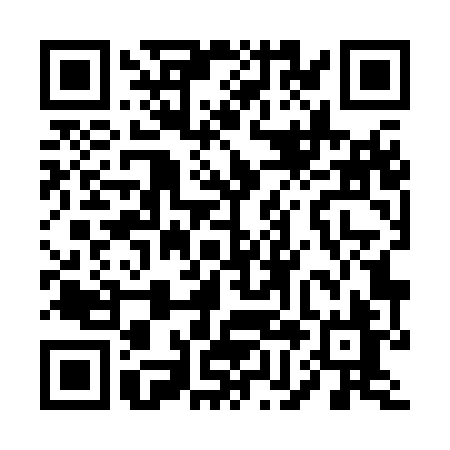 Ramadan times for Costonia, Ohio, USAMon 11 Mar 2024 - Wed 10 Apr 2024High Latitude Method: Angle Based RulePrayer Calculation Method: Islamic Society of North AmericaAsar Calculation Method: ShafiPrayer times provided by https://www.salahtimes.comDateDayFajrSuhurSunriseDhuhrAsrIftarMaghribIsha11Mon6:256:257:401:324:517:267:268:4012Tue6:236:237:381:324:517:277:278:4113Wed6:226:227:361:324:527:287:288:4214Thu6:206:207:351:314:527:297:298:4415Fri6:186:187:331:314:537:307:308:4516Sat6:176:177:321:314:547:317:318:4617Sun6:156:157:301:314:547:327:328:4718Mon6:136:137:281:304:557:337:338:4819Tue6:126:127:271:304:557:347:348:4920Wed6:106:107:251:304:567:357:358:5021Thu6:086:087:231:294:567:367:368:5222Fri6:066:067:221:294:577:377:378:5323Sat6:056:057:201:294:577:387:388:5424Sun6:036:037:181:294:587:397:398:5525Mon6:016:017:171:284:587:407:408:5626Tue5:595:597:151:284:597:417:418:5727Wed5:585:587:131:284:597:427:428:5828Thu5:565:567:121:275:007:447:449:0029Fri5:545:547:101:275:007:457:459:0130Sat5:525:527:091:275:007:467:469:0231Sun5:505:507:071:265:017:477:479:031Mon5:495:497:051:265:017:487:489:042Tue5:475:477:041:265:027:497:499:063Wed5:455:457:021:265:027:507:509:074Thu5:435:437:001:255:027:517:519:085Fri5:415:416:591:255:037:527:529:096Sat5:405:406:571:255:037:537:539:117Sun5:385:386:561:245:037:547:549:128Mon5:365:366:541:245:047:557:559:139Tue5:345:346:521:245:047:567:569:1410Wed5:325:326:511:245:047:577:579:16